Creative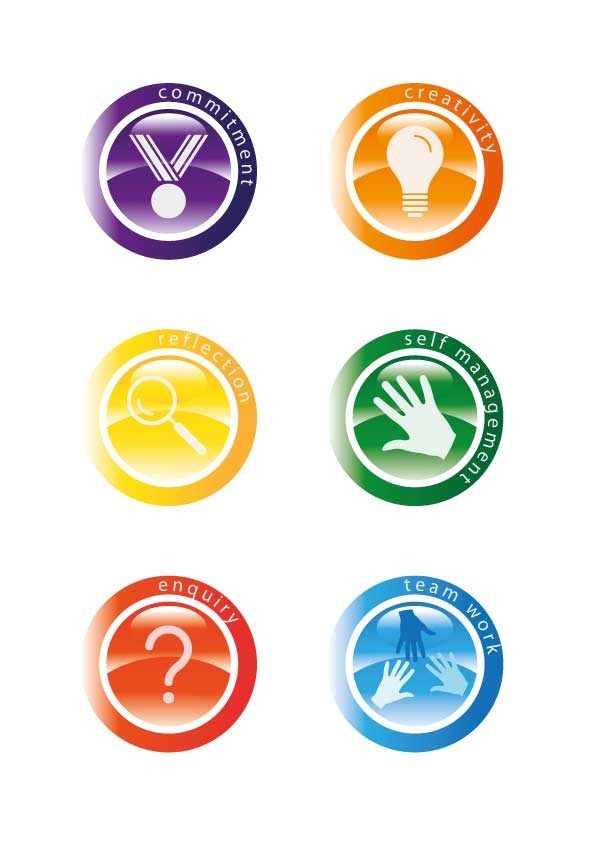 They : Imagine what might beAsk questionsMake connectionsExplore ideasMake choicesTeam WorkersThey:  Take part in discussion and come to agreementsAdapt their behaviour to different roles and situationsShow fairness and consideration to othersGive support and feedback to othersSelf ManagersThey:    Take responsibilityManage riskAsk for helpDeal well with pressureOrganise their belongings and resourcesRespond well to changeEnquirersThey: Look at learning in new waysDecide which parts of what they have learnt are importantFind answers to questionsFind problems to solveFind exciting ways to learn something newExplain reasons for their decisionsCommittedThey: Are motivatedHave a willingness to invest (Make sacrifices)Are resilientParticipateActively engageReflectiveThey: Deal with praise Deal with setbacksDeal with criticismUnderstand their own progressEvaluate their learning experiencesSet goalsAsk for feedback